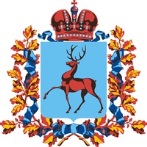 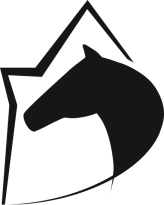 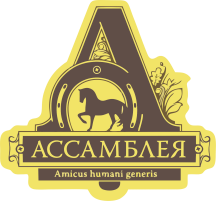 ПОЛОЖЕНИЕКУБОК КЭК «АССАМБЛЕЯ» ПО ВЫЕЗДКЕ 1 ЭТАПКОМАНДНОЕ ПЕРВЕНСТВО НИЖЕГОРОДСКОЙ ОБЛАСТИ ПО ВЫЕЗДКЕ СРЕДИ ДЕТЕЙ, ЮНОШЕЙ И ЮНИОРОВпо виду спорта конный спорт 0150001611 Я                                           г.Нижний Новгород                                                         2019г.I. ОБЩИЕ ПОЛОЖЕНИЯОбластные официальные спортивные соревнования КУБОК КЭК «АССАМБЛЕЯ» 1 ЭТАП; КОМАНДНОЕ ПЕРВЕНСТВО НИЖЕГОРОДСКОЙ ОБЛАСТИ ПО ВЫЕЗДКЕ СРЕДИ ДЕТЕЙ, ЮНОШЕЙ И ЮНИОРОВ (далее - спортивные соревнования), включены в настоящее Положение на основании предложений Общественной организации «Федерация конного спорта Нижегородской области» (далее – федерация конного спорта Нижегородской области), аккредитованной в соответствии с приказом Министерства спорта Нижегородской области о государственной аккредитации региональной спортивной федерации от 17 августа 2016г. № 213.Спортивные соревнования проводятся в соответствии с:Правилами вида «Конный спорт» утв. Приказом от Минспорттуризма России №818 от 27.07.2011 г., в редакции приказа Минспорта России №500 от 08.06.2017 г.Общим регламентом FEI, 23-е изд., с изм. на 01.01.2019 г.Ветеринарным Регламентом ФКСР, утв. 14.12.2011 г., действ. с 01.01.2012 г.Ветеринарным регламентом FEI, 14-е изд., действ. с 01.01.2019 г.Правилами соревнований FEI по конкуру, 26-е изд., действ. с 01.01.2019 г. или Правилами соревнований FEI по выездке, 25-е изд., с изм. на 01.01.2019г.Действующим Регламентом ФКСР по конному спортуПравилами FEI по антидопинговому контролю и медикаментозному лечению лошадей, 2-е изд., с изм. на 01.01.2019 г.Всеми действующими поправками к указанным выше документам, принятыми в установленном порядке и опубликованными ФКСР.Настоящим положениемСроки проведения спортивных соревнований: 10-13 июля 2019г.    Статус соревнований: региональные	Место проведения спортивных соревнований: КЭК «Ассамблея»	Регистрационные данные в ФГИС "Меркурий": RU1323395
 Конный эко-клуб "АССАМБЛЕЯ"Нижегородская область, Балахнинский район, посёлок Лукино, ул. Свердлова, 2б, 606427Задачами проведения спортивных соревнований являются:– 	выявление сильнейших спортсменов для формирования списка кандидатов в спортивные сборные команды Нижегородской области,– 	отбор спортсменов в спортивные сборные команды Нижегородской области для подготовки к чемпионатам и первенствам Приволжского федерального округа, чемпионатам и первенствам России, Всероссийским соревнованиям и участия в них от Нижегородской области,– 	развитие и популяризация конного спорта на территории Нижегородской области.4. Запрещается оказывать противоправное влияние на результаты спортивных соревнований, включённых в настоящее Положение.Запрещается участвовать в азартных играх и букмекерских конторах и тотализаторах путем заключения пари на официальные спортивные соревнования в соответствии с требованиями, установленными пунктом                 3 части 4 статьи 26.2 Федерального закона от 04.12.2007 г. №329 «О физической культуре и спорте в Российской Федерации».Настоящее Положение является основанием для командирования спортсменов, тренеров, спортивных судей и иных специалистов в области физической культуры и спорта на спортивные соревнования. Подача заявки на спортивные соревнования означает согласие со всеми условиями настоящего Положения.II. РУКОВОДСТВО ПРОВЕДЕНИЕМ СПОРТИВНЫХ СОРЕВНОВАНИЙ.Общее руководство проведением спортивных соревнований осуществляется министерством спорта Нижегородской области и федерацией конного спорта Нижегородской области».Организаторы спортивных соревнований:– 	Федерация конного спорта России– 	Министерство спорта Нижегородской области– 	Федерация конного спорта Нижегородской области– 	КЭК «Ассамблея»	Организация спортивных соревнований осуществляется организационным комитетом.Непосредственное проведение спортивных соревнований возлагается на главную судейскую коллегию, утверждаемую Федерацией конного спорта России. Министерство спорта Нижегородской области, федерация конного спорта Нижегородской области и организационный комитет спортивных соревнований определяют условия проведения спортивных соревнований, предусмотренные настоящим Положением.III. ОБЕСПЕЧЕНИЕ БЕЗОПАСНОСТИ УЧАСТНИКОВ И ЗРИТЕЛЕЙ, МЕДИЦИНСКОЕ ОБЕСПЕЧЕНИЕ, АНТИДОПИНГОВОЕ ОБЕСПЕЧЕНИЕ СПОРТИВНЫХ СОРЕВНОВАНИЙ.Спортивные соревнования проводятся на объектах спорта, включенных во Всероссийский реестр объектов спорта, в соответствии с Федеральным законом от 04.12.2007 г. №329 «О физической культуре и спорте в Российской Федерации».Обеспечение безопасности участников и зрителей на спортивных соревнованиях осуществляется согласно требованиям Правил обеспечения безопасности при проведении официальных спортивных соревнований, утвержденных постановлением Правительства Российской Федерации от 18.04.2014 г.  № 353.Участие в спортивных соревнованиях осуществляется только при наличии полиса страхования жизни и здоровья от несчастных случаев, который представляется в комиссию по допуску участников на каждого участника спортивных соревнований.Оказание скорой медицинской помощи осуществляется в соответствии с приказом Министерства здравоохранения Российской Федерации от 01.03.2016 г. № 134Н «О Порядке организации оказания медицинской помощи лицам, занимающимся физической культурой и спортом (в том числе при подготовке и проведении физкультурных мероприятий и спортивных мероприятий), включая порядок медицинского осмотра лиц, желающих пройти спортивную подготовку, заниматься физической культурой и спортом в организациях и (или) выполнить нормативы испытаний (тестов) Всероссийского физкультурно-спортивного комплекса «Готов к труду и обороне».Основанием для допуска спортсмена к спортивным соревнованиям по медицинским заключениям является заявка на участие в спортивных соревнованиях с отметкой «допущен» напротив каждой фамилии спортсмена, заверенная подписью врача и его личной печатью. Заявка на участие в спортивных соревнованиях подписывается врачом с расшифровкой фамилии, имени, отчества и заверяется печатью медицинской организации, имеющей лицензию на осуществление медицинской деятельности.Антидопинговое обеспечение в Российской Федерации осуществляется в соответствии с Общероссийскими антидопинговыми правилами, утвержденными приказом Министерства спорта Российской Федерации от 09.08.2016 г. № 947.В соответствии с пунктом 10.11.1 общероссийских антидопинговых правил, ни один спортсмен или иное лицо, в отношении которого была применена дисквалификация, не имеет права во время срока дисквалификации участвовать ни в каком качестве в спортивных соревнованиях.IV. ПРОГРАММА СОРЕВНОВАНИЙ.	Оргкомитет оставляет за собой право расширить программу соревнований соревнованиями «открытого класса». Результаты соревнований «Открытого класса» не могут быть основанием для присвоения или подтверждения спортивных разрядов, не учитываются в результатах официальных соревнований, но являются квалификационными к соревнованиям следующего технического уровня сложности. 	Оргкомитет и главная судейская коллегия оставляют за собой право вносить изменения в программу соревнований в случае непредвиденных обстоятельств.	Организационный комитет оставляет за собой право изменять время начала соревнований, а также изменять порядок езд с информированием об этом всех заинтересованных лиц!V. ТРЕБОВАНИЯ К УЧАСТНИКАМ И УСЛОВИЯ ИХ ДОПУСКА.К спортивным соревнованиям допускаются спортсмены следующих возрастных категорий*:*Для всех категорий обязательно ношение защитного шлема во время тренировки, разминки и выступления. Всадники, не достигшие 16 лет, не могут принимать участие в соревнованиях на лошадях, моложе 6-ти лет.Спортивные соревнования проходят по следующим дисциплинам:выездка	ДОПОЛНИТЕЛЬНЫЕ УСЛОВИЯ ДОПУСКАСостояние здоровья лошадей должно быть подтверждено ветеринарным свидетельством установленного образца. Обязательно наличие серологических исследований и профилактических прививок в соответствии с эпизоотической обстановкой в регионе.	Ветеринарный осмотр лошадей проводится по прибытию и на разминке, ветеринарное свидетельство предоставляется врачу соревнований Сачковой Анастасии АлександровнеVI. ЗАЯВКИ НА УЧАСТИЕ.Заявка (Приложение №1), содержащая информацию о составе команды, участвующей в спортивном соревновании, направляется на электронный адрес: lukino@assambleya-nn.ru в срок не позднее 7.07 до 17.00. Обо всех изменениях в заявках на участие просьба сообщить по e-mail: lukino@assambleya-nn.ru Оригиналы заявок на участие в спортивных соревнованиях предоставляются в комиссию по допуску в 1 экземпляре при подтверждении регистрации участников на месте. Участники, не подавшие предварительную заявку в установленные сроки, для допуска к участию в соревнованиях оплачивают двойной стартовый взнос.К заявке прилагаются следующие документы на каждого спортсмена:– 	паспорт или иной документ удостоверяющий личность;– 	полис обязательного медицинского страхования;– 	документ, подтверждающий регистрацию ФКСР на 2019 год;– 	документ, подтверждающий оплату взноса за участие в соревнованиях ФКСНО на 2019 год (для нижегородских спортсменов);– 	паспорт(а) спортивной лошади ФКСР;– 	документ, подтверждающий уровень технической подготовленности спортсмена 	(зачетная 	книжка, удостоверение о спортивном разряде/звании);– 	действующий медицинский допуск спортивного диспансера или разовая медицинская справка на участие в соревнованиях;– 	для спортсменов, которым на день проведения соревнования не исполнилось 18 лет, требуется нотариально заверенные доверенность (заявление) тренеру от родителей или законного опекуна на право действовать от их имени и разрешение на участие в 	соревнованиях по конному спорту;– 	для детей, а также для юношей, в случае их участия в соревнованиях более старшей 	возрастной категории – заявление тренера о технической готовности спортсмена и 	заверенные нотариально или написанные в присутствии Главного судьи/Главного секретаря соревнований заявления от родителей об их согласии;– 	полис страхования жизни и здоровья от несчастных случаев или уведомление ФКСР об оформлении страховки через ФКСР.VII. УСЛОВИЯ ПОДВЕДЕНИЯ ИТОГОВ.Победитель и призеры КУБКА КЭК «Ассамблея» ПО ВЫЕЗДКЕ определяются в каждой ездепо наибольшим процентам по всем судьям. В случае равенства % у всадников,занявших 1-3 места, вопрос решается в пользу всадника с более высокойсуммой общих оценок по всем судьям в данной езде. В случае если суммаобщих оценок у всадников также одинакова, более высокое место занимаетспортсмен, у которого сумма баллов в общих оценках по судье на букве «С»больше. В случае равенства % у всадников, занявших 4-е место и ниже,всадники занимают одинаковые места. Абсолютный победитель среди детей определяется по сумме процентовпо трем видам программ ПО ДВУМ ЭТАПАМ СОРЕВНОВАНИЙ – Предварительном призе В( 1 этап+2 этап), Командном призе ( 1 этап+2 этап) иЛичном призе( 1 этап+2 этап) .Абсолютный победитель среди юношей определяется по суммепроцентов по трем видам программ ПО ДВУМ ЭТАПАМ СОРЕВНОВАНИЙ –  Командном призе ( 1 этап+2 этап) и  Личном призе ( 1 этап+2 этап) и КЮРе юношеских езд( 2 этап ).Абсолютный победитель среди юниоров определяется по суммепроцентов по трем видам программ  ПО ДВУМ ЭТАПАМ СОРЕВНОВАНИЙ –Малом призе ( 1 этап+2 этап) и Личном призе( 1 этап+2 этап) и КЮРе юниорских езд ( 2 этап ) .Абсолютный победитель среди взрослых (группа «А») определяется посумме процентов по двум видам программ ПО ДВУМ ЭТАПАМ СОРЕВНОВАНИЙ – Большом призе ( 1 этап+2 этап) и КЮРе Большогоприза ( 2 этап ).Абсолютный победитель среди взрослых (группа «B») определяется посумме процентов по трем видам программ ПО ДВУМ ЭТАПАМ СОРЕВНОВАНИЙ – Малом призе ( 1 этап+2 этап), Среднем призе №1 ( 1 этап+2 этап)и КЮРе  Среднего приза №1 ( 2 этап ).Абсолютный победитель среди открытого класса определяется по двум видам программ ПО ДВУМ ЭТАПАМ СОРЕВНОВАНИЙ – Предварительном призе А (дети) ( 1 этап+2 этап) и EQUI1( 1 этап+2 этап)  .В случае равенства суммы процентов, будет учитываться % по судье набукве «С» в трех ездах по 2 этапу соревнований.
          Победитель и призеры Командного Первенства определяются по наименьшей сумме процентов двухлучших всадников команды, занятых ими в программах Командного приза и Личного приза(дети/юноши/юниоры). В случае равенства суммы мест, будут также учитываться результаты третьеговсадника в команде.VIII. НАГРАЖДЕНИЕ ПОБЕДИТЕЛЕЙ И ПРИЗЕРОВ.	Победители и Призеры (1-3 место) каждой езды награждаются кубками, медалями, дипломами, ценнымипризами.Награждение победителей и призеров будет проходить по окончании каждой езды в пешем строюПобедители абсолютного первенства награждаются кубками, медалями, дипломами, а их лошади -розетками.Призеры абсолютного первенства награждаются медалями, дипломами, а их лошади - розетками.Победители (1 командное место) награждаются общим командным призом , медалями, дипломами соответствующих степеней, подарками от партнеров, а их лошади награждаются попонами и розетками.Призеры (2 и 3 командные места) награждаются медалями, дипломами соответствующих степеней и подарками от партнеров, их лошади награждаются розетками.Награждение победителей и призеров будет проходить на закрытии соревнований в конном строю.Оргкомитет оставляет за собой право учреждать дополнительные денежные призы и ценные подарки.Победители и призеры абсолютного первенства будут награждены по окончании второй или третьейезды в программе на 2 ЭТАПЕ СОРЕВНОВАНИЙ.Оргкомитет оставляет за собой право учреждать дополнительные денежные призы и ценные подарки.IX. УСЛОВИЯ ФИНАНСИРОВАНИЯ.Призовой фонд : 100 000 рублей + ценные подаркиОрганизация и проведение спортивных соревнований, аренда спортсооружения, оплата ценных призов, реклама, оплата проезда, проживания и работы судей и обслуживающего персонала, оплата наградной атрибутики осуществляются за счет средств оргкомитета (в том числе стартовых взносов) и спонсоров. Оргкомитет обеспечивает техническое обслуживание спортивных соревнований, оказание первой медицинской или ветеринарной помощи. Стартовые взносы за каждый старт: Взрослые, молодые лошади, любители – 1200 рублей за старт.Юноши, юниоры – 800 рублей за старт.Дети – 500 рублей за старт.Размещение лошадей производится в летниках: Летники –700 руб./сутки без кормов, 900 руб./сутки с кормами (услуги конюха по кормлению иотбивке оплачиваются дополнительно).Количество летников ограниченоРасходы по командированию (проезд, питание, размещение) спортсменов, водителей, тренеров, коноводов, представителей спортсменов, доставка, размещение и кормление лошадей, оплата ветеринарных услуг обеспечивают командирующие организации  или заинтересованные лица.«СОГЛАСОВАНО»Заместитель министра спортаНижегородской области___________________ А.Г.Горшунова«____» _______ 2019 г.«УТВЕРЖДАЮ»Президент ОО «Федерация конного спорта Нижегородской области»_____________________ В.Н.Лунин«____» _______ 2019 г.«УТВЕРЖДАЮ»Директор КЭК «Ассамблея»__________________Е.В.Гунько«____» ______ 2019 г.Категория спортивных соревнованийЛичные; командныеСпортивных соревнования проводятсяна открытом грунтеТип грунта:еврогрунтРазмеры боевого поля:20×60 мРазмеры разминочного поля:20×40 мЧлены оргкомитета спортивных соревнованийПанков Владимир Андреевич – организационные и финансовые вопросы, программа соревнований, приём заявоктелефон: +79200117011Члены оргкомитета спортивных соревнованийСачкова Анастасия Александровна – размещение лошадейтелефон:+79202929310Члены оргкомитета спортивных соревнованийСоколова Е.С. – Главный секретарь, стартовые и технические протоколытелефон: +7(903)600-23-70Члены оргкомитета спортивных соревнованийКиреева Е.С. – технические вопросытелефон: +79506195815Члены оргкомитета спортивных соревнованийДиректор спортивных соревнованийГунько Елена ВладимировнаФИОКатегорияРегионГлавный судья Ахачинский А.А.ВКС.-ПетербургГлавный секретарьСоколова Е.С.1КНижегородская обл.Судьи-члены ГСКСоколова О.Е.ВКНижегородская обл.Цветаева В.В.ВКМосковская обл.Ирсецкая Е.В.1КНижегородская обл.Костерина О.В.1КНижегородская обл.Шеф-стюардЗуева Л.И.1КНижегородская обл.Технический делегатЦветаева В.В.ВКМосковская обл.Ветеринарный врачСачкова А.А.Нижегородская обл.ДатаВремяПрограмма соревнований10.078.00Комиссия по допуску10.00ЖеребьевкаXX.XX«Предварительный приз А» дети (FEI 2014, ред. 2018г)– открытый класс (Кубок КЭК «Ассамблея»)11.079.00«Предварительный приз В» дети (FEI 2014, ред. 2018г)( Командное первенство Н.О.; Кубок КЭК «Ассамблея»)11.07XX.XX«Предварительный приз» юноши (FEI 2009, ред. 2018г)– юноши ( Командное первенство Н.О.; Кубок КЭК «Ассамблея»)– открытый класс (Кубок КЭК «Ассамблея»)11.07XX.XX«Предварительный приз» юниоры (FEI 2009, ред. 2018г)( Командное первенство Н.О.; Кубок КЭК «Ассамблея»)12.079.00«Командный приз» дети (FEI 2015, ред. 2018г) ( Командное первенство Н.О.; Кубок КЭК «Ассамблея»)12.07XX.XX«Командный приз» юноши (FEI 2009, ред. 2018г)( Командное первенство Н.О.; Кубок КЭК «Ассамблея»)12.07XX.XX«Малый приз» (FEI 2009, ред. 2018)– юниоры, юниорки ( Командное первенство Н.О.; Кубок КЭК «Ассамблея»)– мужчины, женщины (Кубок КЭК «Ассамблея»)12.07XX.XXТест EQUI-1– открытый класс (Кубок КЭК «Ассамблея»)12.07XX.XXЕзда для лошадей четырех лет FEI (2005 г. (ред. 2017))(Кубок КЭК «Ассамблея»)12.07XX.XXТест для лошадей пяти лет - финал (FEI 2004, ред.2017г)(Кубок КЭК «Ассамблея»)XX.XXПредварительный тест для лошадей шести лет (FEI2004, ред. 2017г)(Кубок КЭК «Ассамблея»)13.079.00«Личный приз» дети (FEI 2014, ред. 2018г)( Командное первенство Н.О.; Кубок КЭК «Ассамблея»)XX.XX«Личный приз» юноши (FEI 2009, ред. 2018г)( Командное первенство Н.О.; Кубок КЭК «Ассамблея»)XX.XX«Личный приз» юниоры (FEI 2009, ред. 2018г)( Командное первенство Н.О.; Кубок КЭК «Ассамблея»)XX.XX«Средний приз №1» (FEI 2009, ред. 2018г)(Кубок КЭК «Ассамблея»)XX.XX«Большой приз» (FEI 2009, ред. 2018г)(Кубок КЭК «Ассамблея»)СоревнованиеУсловия допускаКубок КЭК «Ассамблея»Группа «А»Мужчины и женщины 18 лет и старше на лошадях 8 лет истаршеГруппа «В»Мужчины и женщины 16 лет и старше на лошадях 7 лет истаршеГруппа «С»Мужчины и женщины 18 лет и старше на лошадях 6-ти, 5-ти,4-х летЮниоры и юниорки16-21 год (2003-1998 г.р.)Юноши и девушки**14-18 лет (2005-2001 г.р.)Мальчики и девочки**До 15 лет (2007-2005 г.р.)Открытый классМужчины и женщины 15 лет и старше на лошадях 6 лет истаршеКОМАНДНОЕ ПЕРВЕНСТВО НИЖЕГОРОДСКОЙ ОБЛАСТИЮниоры и юниорки16-21 год (2003-1998 г.р.)Юноши и девушки**14-18 лет (2005-2001 г.р.)Мальчики и девочки**До 15 лет (2007-2005 г.р.)Категории приглашенных участников:взрослые/взрослые спортсмены на молодыхлошадях/юниоры/юноши/детиКоличество лошадей на одного всадника:не более трех - Кубок КЭК «Ассамблея»1 лошадь - КОМАНДНОЕ ПЕРВЕНСТВО НИЖЕГОРОДСКОЙ ОБЛАСТИКоличество приглашенных всадников из одного региона:не ограниченноКоличество регионов, приглашённых к участиюне ограниченно- Кубок КЭК «Ассамблея»Ниж.обл.- КОМАНДНОЕ ПЕРВЕНСТВО НИЖЕГОРОДСКОЙ ОБЛАСТИ«СОГЛАСОВАНО»____________________   Председатель Комитета ФКСРпо выездке«___» ____________ 2019г.«СОГЛАСОВАНО»______________________   Председатель Судейского Комитета ФКСР«___» ____________ 2019г.